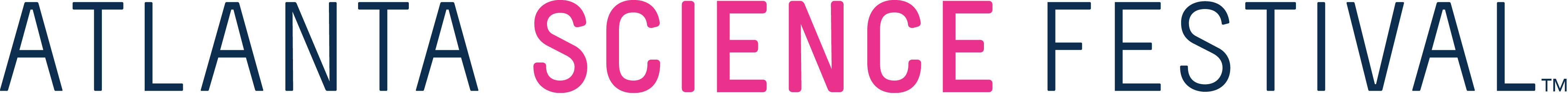 FACT SHEETAbout Atlanta Science FestivalThe Atlanta Science Festival, presented by Delta Air Lines, is an annual celebration of local science and technology, featuring more than 100 events throughout metro Atlanta and reaching 50,000 children and adults annually. Festival events feature hands-on activities, tours, tastings, and performances from more than 100 partner organizations, including school districts, colleges and universities, museums, businesses, and civic and community groups. The Festival ends with the explosive Exploration Expo, Atlanta’s biggest interactive family science event, with hundreds of hands-on activities in a free carnival of science! Since the inaugural Festival in 2014, ASF has brought science programming to more than 200,000 people in the metro Atlanta region. Our evaluation data shows the racial/ethnic diversity among Festival attendees closely matches that of the metro Atlanta region, and that our Festival is reaching a wide variety of ages, with 50% of attendees aged 25-44 (no one under 14 years old completed a survey.) Founded by Emory University, the Georgia Institute of Technology, and the Metro Atlanta Chamber, the Festival is a collaboration among diverse community partners planning a collection of events for young people, families, and adults. The Festival is managed by Atlanta Science Festival Inc., a 501(c)3 nonprofit organization dedicated to bringing people together through the wonder of science. The organization also produces other initiatives throughout the year, called Science ATL, including an online public science events calendar, the Chief Science Officers leadership program for middle and high school students, a science activity passport, and a science communication fellowshipThe Atlanta Science Festival is a proud member of the Science Festival Alliance, a professional community dedicated to supporting and creating more and better science and technology festivals. In 2017, Atlanta Science Festival was honored to be recognized by Phi Beta Kappa as one of four organizations building creative exchanges with new and diverse audiences, and Atlanta was named as an Arts & Sciences City of Distinction. Atlanta Science Festival is the proud winner of the 2015 Technology Association of Georgia STEM Education Award for Post-Secondary Outreach. The 2014 Expo was honored to receive the “Best Public Event” award from Association of Destination Management Executives International.Learn more about the Atlanta Science Festival in its 2018 Annual Report here: http://atlantasciencefestival.org/2018report.The 2019 Atlanta Science FestivalThe 2019 Atlanta Science Festival, presented by Delta Air Lines, takes place March 9-23, 2019. It begins with a dynamic Launch Event and culminates in the popular Exploration Expo. In between, guests of all ages explore science and technology with more than 100 engaging events, ranging in cost from free to a nominal fee. These include hands-on activities, facility tours, presentations, and performances at a variety of locations throughout Metro Atlanta. You’ll see coders and hackers and nano-tattoos, newts and bees and snakes and superpowers, bacterial telepathy, panda yoga, curling, archeological digs, nature trails, and the science behind wine, ice cream, and coastal Georgia. And that’s just the tip of the telescope.Find the full 2019 festival schedule here: www.atlantasciencefestival.org/events.Launch Event: The Atlanta Science Festival begins March 9 with a special launch event featuring The Wow in the World Pop-Up Party, based on the acclaimed NPR podcast.The Wow in the World Pop-Up Party brings this insanely popular science-themed podcast out in the world. Host Mindy Thomas weaves short interactive games and foley-infused comedy skits between science themed songs from the Pop Ups, two-time Grammy nominees and creators of the “Wow in the World” theme song. Think a hip, modern, funny “Prairie Home Companion” meets “Whose Line is it Anyway?” meets Bill Nye the Science Guy. Sketches and interactive games are inspired by topics from the “Wow in the World” podcast and may include “Contagion Alert: The Science of Trying not to Yawn”, “Contagion Alert: The Science of Trying not to Laugh”, “3…2… 1… FLAMINGO Standing Contest” and “It SNOT What You Think”. Plus each live show sets a new “Genius Book of Wow Record” and shares audience member’s pre-written “Wow in MY Worlds”. This highly interactive show will engage curious kids and their grown-ups in science, wonder, imagination, and music and leave them all saying “WOW”!Find full event details and purchase tickets here: www.atlantasciencefestival.org/launch.Exploration ExpoThe Atlanta Science Festival culminates in the Exploration Expo, Atlanta’s biggest family science event. Thousands of curious kids and adults descend upon Piedmont Park to experience the wonder of science with 100 hands-on interactive science booths and live science demos from local organizations, universities, and companies. Attendees can experience everything from touching a human brain to driving an undersea robot. (11 a.m.-4 p.m. March 23. Free. Piedmont Park, 1071 Piedmont Ave., Atlanta. This is a rain or shine event.)Find more info about the Expo here: www.atlantasciencefestival.org/expo.Delta Air LinesThe Atlanta Science Festival is extremely honored to continue its relationship with Delta Air Lines, the presenting sponsor of the 2019 Atlanta Science Festival. Delta Air Lines is committed to building a vibrant and engaged Atlanta community as well as advancing education and shaping the lives of future employees and customers. We are proud to work with Delta Air Lines to engage more students in science, technology, engineering, and math to generate tomorrow’s STEM workforce. 
The MissionThe Festival’s mission is to engage the public in a celebration of our local science community, and the ways science, technology, engineering, and mathematics (STEM) help us to better understand and improve our world. Our goals are to:Foster ConnectionsEngage the public with all aspects of science, technology, engineering, and mathematics (STEM.)Strengthen connections between the sciences and the arts (STEAM.)Provide opportunities for interactions between STEM professionals and the public.Build a Curious CommunityGenerate interest in, understanding of, and public discourse on STEM among youth and adults.Celebrate and inspire curiosity.Expand our community of science enthusiasts across age, race, gender, income, and geography. Carry science programming into neighborhoods across Atlanta that is unique to the needs of each community.Highlight Metro AtlantaHighlight metro Atlanta as a national and global leader in innovation, creating a greater public awareness of the science and technology industry and educational assets in our region.Support pathways for educational advancement in STEM from cradle to career.By the Numbers Figures taken from 2018 Atlanta Science FestivalTotal Attendees: 53,000Exploration Expo Attendees: 25,000Events: 120Volunteers: 310Classroom Visits: 89 (5,500 students reached)Venues: 70###